Инклюзивное образование — это такая организация процесса обучения, при которой все дети, независимо от их физических, психических, интеллектуальных, культурноэтнических, языковых и иных особенностей, включены в общую систему образования и обучаются по месту жительства  вместе со своими сверстниками без инвалидности  в одних и тех же общеобразовательных школах, — в таких школах общего типа, которые  учитывают  их  особые образовательные потребности  и оказывают своим ученикам необходимую специальную поддержку.Инклюзивное обучение детей с особенностями развития совместно с их сверстниками – это обучение разных детей в одном классе, а не в специально выделенной группе (классе) при общеобразовательной школе.Инклюзивное образование на территории РФ регулируется следующими документами:1. Международно-правовые документы:- «Конвенция ООН о правах ребенка», принятая Генеральной Ассамблеей ООН 20 ноября 1989 г., ратифицированная Верховным Советом СССР 13 июня 1990 г.и действительная ныне на всей территории Российской Федерации.- Программа ЮНЕСКО «Образование для всех», сверхзадачей которой по существу является устранение разного рода барьеров на пути доступа различных групп населения к образовательным ценностям. Программа в максимальной степени актуализирует внимание  к  проблемам образования лиц с ограниченными возможностями здоровья (инвалидов).- Протокол № 1 к Конвенции о защите прав человека и основных свобод.2. Федеральный уровень:•   Конституция РФ;• «Об образовании в Российской Федерации» — Федеральный закон Российской Федерации от 29 декабря 2012 г. N 273-ФЗ•  «О социальной защите инвалидов в Российской Федерации» — Закон Российской федерации от 24  ноября 1995 г.  N 181-ФЗ с дополнениями и изменениями   Существует восемь принципов инклюзивного образования:— ценность человека не зависит от его способностей и достижений;— каждый человек способен чувствовать и думать;— каждый человек имеет право на общение и на то, чтобы быть услышанным;— все люди нуждаются друг в друге;—подлинное образование может осуществляться только   в контексте реальных взаимоотношений;— все люди нуждаются в поддержке и дружбе ровесников;— для всех обучающихся достижение прогресса скорее может быть в том, что они могут делать, чем в том, что не могут;— разнообразие усиливает все стороны жизни человека.Дети, которые нуждаются в инклюзивном образовании, могут иметь или не иметь инвалидность. Но в любом случае, они имеют особые образовательные потребности, которые требуют изменения и некоторой перестройки педагогического подхода к ним, а также, возможно, вспомогательное оборудование.  В Законе об образовании такие дети названы детьми с ОГРАНИЧЕННЫМИ ВОЗМОЖНОСТЯМИ ЗДОРОВЬЯ (ОВЗ), в специальной литературе – дети с ограниченными возможностями, со специальными потребностями.Принцип инклюзивного  образования   заключается  в следующем:   администрация и педагоги обычных школ принимают детей с особыми образовательными потребностями независимо от их социального положения, физического, эмоционального  и интеллектуального  развития и создают им условия на основе психолого-педагогических приемов, ориентированных на потребности этих детей.Число детей-инвалидов  в инклюзивной школе   ограничено  —  не более  10% на всю школу и  не  более   трех человек — в одном классе  (10% — это показатель, рекомендованный психологами). Прием детей-инвалидов в общеобразовательную школу должен быть на основе заключения медико-психологической  и  педагогической комиссии, то есть должно быть обязательно прописано, что он может учиться в общеобразовательной школе.Именно родители «особых» детей настаивают на  их  включение в обычное детское сообщество. Прежде всего это связано с тем, что в налаженной системе коррекционного (специального) образования с хорошо отработанной десятилетиями методикой обучения детей с проблемами в развитии, слабо развита социальная адаптация «особого» ребенка в реальном мире – он находится в изоляции от социума. Разумеется, что дети с особыми потребностями адаптируются  к жизни  в общеобразовательных школах (далее – ОУ) лучше, чем  в специализированных учреждениях. Особенно заметна разница в приобретении социального опыта. У здоровых же детей улучшаются учебные возможности, развивается толерантность, активность  и самостоятельность.Отношение сверстников к нетипичным детям напрямую зависит  от наличия твердой позиции взрослых  и климата  в классе в целом.  Наблюдения американских специалистов показывают, что те, кто,  до школы посещал детские сады вместе   с детьми  с ограниченными возможностями,  относились к ним спокойнее и с большим пониманием, чем даже учителя, впервые начавшие работать с ними.Реализация основных принципов инклюзивного образования детей с ОВЗ в общеобразовательных учреждениях базируется  на следующих содержательных  и организационных подходах, способах, формах:•  индивидуальный учебный план и индивидуальная образовательная программа учащегося – ребенка с ОВЗ — по развитию академических знаний и жизненных компетенций;• социальная реабилитация ребенка   с ОВЗ   в образовательном  учреждении и вне его;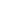 •  психолого-педагогическое сопровождение ребенка  с ОВЗ в процессе обучения и социализации;•   психолого-педагогический консилиум образовательного учреждения;•   индивидуальная психолого-педагогическая карта развития ребенка с ОВЗ;•   портфолио учащегося – ребенка с ОВЗ;• компетентность учителя в области общего образования  с элементами  специального образования, в области социальной адаптации и реабилитации;•  повышение квалификации учителей общеобразовательного учреждения в области инклюзивного образования;•  рабочие программы освоения предметов образовательной программы в условиях инклюзивного образования детей с ОВЗ в соответствии с образовательными стандартами;•  тьюторское сопровождение ребенка с ОВЗ в процессе обучения;•  адаптивная образовательная среда – доступность классов и других помещений учреждения (устранение барьеров, обеспечение дружественности среды учреждения);•   адаптивная образовательная среда – оснащение образовательного процесса ассистирующими средствами и технологиями (техническими средствами обеспечения комфортного и эффективного доступа);•   адаптивная образовательная среда – коррекционно-развивающая предметная среда обучения и социализации;•   сплочение ученического коллектива, развитие навыков сотрудничества, взаимодействия и взаимопомощи;•   ориентация воспитательной системы учреждения на формировании развитие толерантного восприятия и отношений участников образовательного процесса.Инклюзивное образование предполагает целый комплекс серьёзных изменений во всей школьной системе, в ценностных установках, в понимании роли учителя и родителей, в педагогике (педагогическом процессе) вообще.Основная цель образовательного учреждения, вступившего на путь развития инклюзивной практики – создание специальных условий для развития и социальной адаптации учащихся с особыми образовательными потребностями и их сверстников.Создание специальных условий обучения и воспитания, позволяющих учитывать особые образовательные потребности детей  с ограниченными возможностями здоровья посредством индивидуализации образовательного процесса, описываются в Программе коррекционной работы в образовательном учреждении.Специальные условия для получения образования детьми-инвалидами (детьми с ограниченными возможностями здоровья), закрепленные в нормативно-правовых, регламентирующих и рекомендательных документах, можно условно разделить на несколько групп, определяющих направления работы образовательного учреждения, реализующего инклюзивную практику.Самое общее и основное условие включения ребенка с ОВЗ в социальное и – в частности – образовательное пространство – создание универсальной безбарьерной среды, позволяющей обеспечить полноценную интеграцию детей-инвалидов в общество. При этом на уровне образовательного учреждения это условие дополняется задачей создания адаптивной образовательной среды.Перечислим далее основные группы условий:1. Материально-техническая база, оснащение специальным оборудованием; возможность организации дистанционного обучения.2. Организационное обеспечение образовательного процесса, включающее в себя нормативно-правовую базу, финансово-экономические условия, создание инклюзивной культуры  в организации,  взаимодействие  с внешними организациями и родителями (необходима разработка регламентов взаимодействия с внешними организациями, локальных актов образовательного учреждения, реализующего инклюзивную практику), информационно-просветительское обеспечение.3.  Организационно-педагогическое обеспечение.Реализация образовательных программ с учетом особенностей психофизического  развития и возможностей детей. Обеспечение возможности освоения образовательных программ в рамках индивидуального учебного плана. Программно-методическое обеспечение образовательного процесса. Реализация вариативных форм и методов организации учебной и внеучебной работы. Использование различных видов образования. Применение современных технологий образования и психолого-педагогического сопровождения. Адаптация методик обучения и воспитания к особым образовательным потребностям обучающихся и воспитанников с ОВЗ.4.   Комплексное психолого-педагогическое сопровождение, организация коррекционной работы.5.  Кадровое обеспечение. Специальная подготовка педагогического коллектива к работе с детьми с ОВЗ (детьми-инвалидами), работе  в условиях  инклюзивной практики.Таким образом, создание специальных условий для получения образования детьми с ОВЗ (детьми-инвалидами) связано  не только  и не  столько  с созданием определенной материально-технической базы образовательного учреждения, сколько с изменением всей образовательной среды.Цель инклюзии — не только интеграция детей  с  ОВЗ   в массовые  образовательные учреждения. Ведущим принципом инклюзивной образовательной среды является  ее готовность приспосабливаться  к индивидуальным  потребностям различных категорий детей за счет структурно-функциональной, содержательной и технологической модернизации образовательной системы учреждения.Говоря о психолого-педагогическом сопровождении инклюзивной практики образовательного учреждения прежде всего необходимо понимать, что объектом такого сопровождения выступает  не только  ребенок  с ОВЗ, но и любой другой нуждающийся в поддержке ребенок, ровно как и педагоги и родители. Ядром этого процесса является Психолого-медико-педагогический консилиум образовательного учреждения.  В состав специалистов ПМПК образовательного учреждения кроме координатора по инклюзии (завуча по инклюзии или старшего воспитателя, руководителя соответствующего структурного подразделения ОУ, психолога, логопеда и дефектолога) должны входить специалисты, которые непосредственно работают с ребенком – воспитатели или учителя, специалисты сопровождения (тьютор, социальный педагог, педагог группы продленного дня, педагоги дополнительного образования, медсестра или приглашенный на основе договора врач).  Председателем ПМПк должен быть сотрудник ОУ, обладающий достаточным административным ресурсом: координатор по инклюзии в ОУ (старший воспитатель, завуч по инклюзии) или руководитель службы психолого-педагогического сопровождения, завуч и иной администратор.